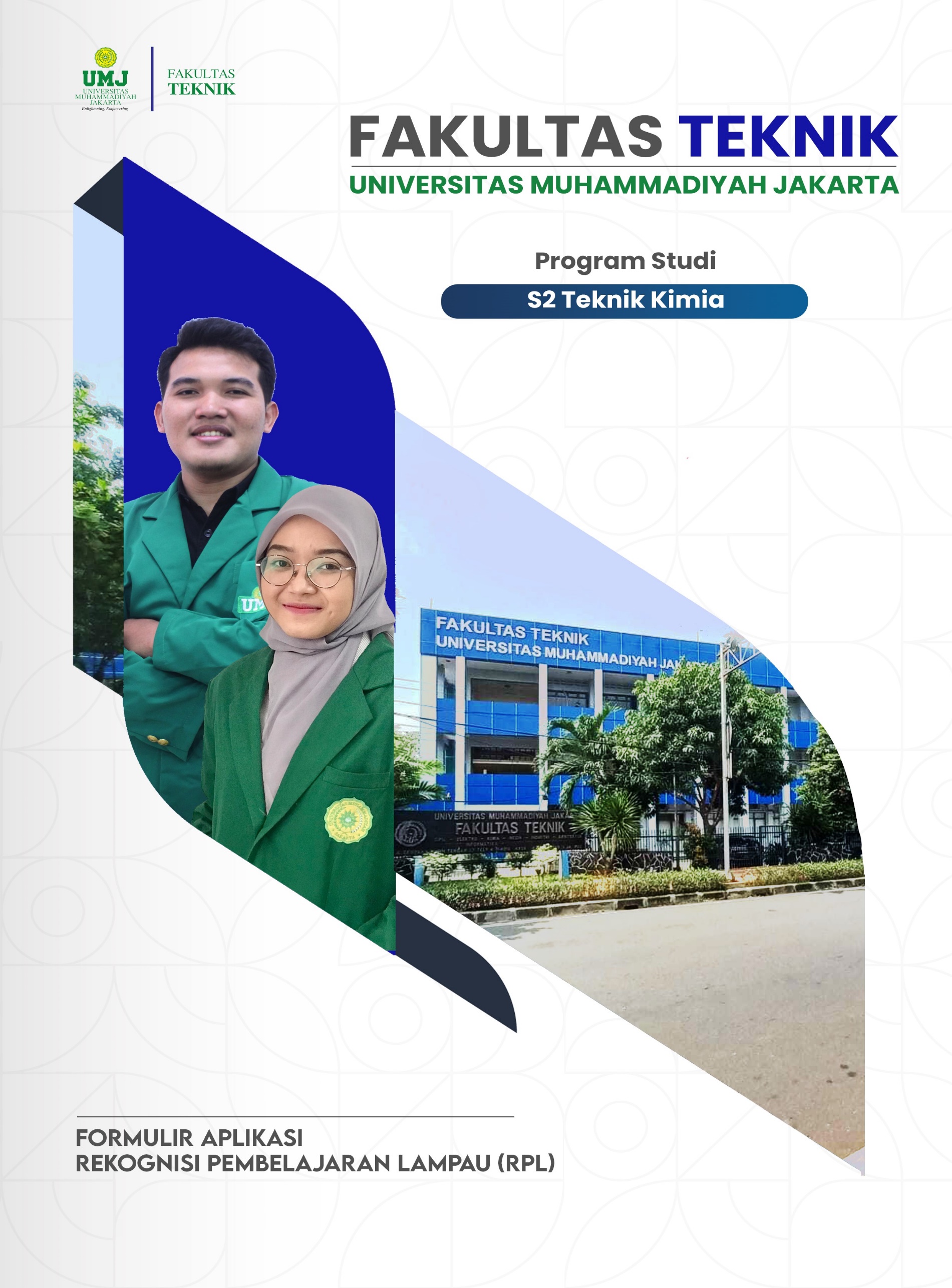 FORMULIR APLIKASI RPL TIPE A (Form 2/F02)Program Studi 		:  Teknik KimiaJenjang			:  S2Nama Perguruan Tinggi	:  Universitas Muhammadiyah JakartaBagian 1: Rincian Data Calon MahasiswaPada bagian ini, cantumkan data pribadi, data pendidikan formal serta data pekerjaan saudara pada saat ini.a. Data Pribadi*) Coret yang tidak perlub.	Data Pendidikan Bagian 2:  Daftar Mata KuliahPada bagian 2 ini, cantumkan Daftar Mata Kuliah pada Program Studi yang saudara ajukan untuk memperoleh pengakuan berdasarkan kompetensi yang sudah saudara peroleh dari pendidikan formal sebelumnya (melalui Transfer sks), dan dari pendidikan nonformal, informal atau pengalaman kerja (melalui asesmen untuk Perolehan sks), dengan cara memberi tanda pada pilihan Ya atau Tidak.Daftar Mata Kuliah Program Studi :………………….Bersama ini saya mengajukan permohonan untuk dapat mengikuti Rekognisi Pembelajaran Lampau (RPL) dan dengan ini saya menyatakan bahwa:1. 	semua informasi yang saya tuliskan adalah sepenuhnya benar dan saya bertanggung-jawab atas seluruh data dalam formulir ini, dan apabila dikemudian hari ternyata informasi yang saya sampaikan tersebut adalah tidak benar, maka saya bersedia menerima sangsi sesuai dengan ketentuan yang berlaku;2. 	saya memberikan ijin kepada pihak pengelola program RPL, untuk melakukan pemeriksaan kebenaran informasi yang saya berikan dalam formulir aplikasi ini kepada seluruh pihak yang terkait dengan jenjang akademik sebelumnya dan kepada perusahaan tempat saya bekerja sebelumnyadan atau saat ini saya bekerja; dan3. 	saya akan mengikuti proses asesmen sesuai dengan jadwal/waktu yang ditetapkan oleh Perguruan Tinggi.Lampiran yang disertakan:Formulir Evaluasi Diri sesuai dengan Daftar Mata Kuliah yang diajukan untuk RPL disertai dengan bukti pendukung pemenuhan Capaian Pembelajarannya.Daftar Riwayat Hidup (lihat Form 7/F07)Ijazah dan Transkrip Nilailainnya/sebutkan…………...Nama lengkap:___________________________________________________________________________________________________________________________________________________Tempat / tgl. lahir:________________________ /________________________________________________ /________________________________________________ /________________________Jenis kelamin           :Pria / Wanita *)Pria / Wanita *)Pria / Wanita *)Status:Menikah/Lajang/Pernah menikah *)                 Menikah/Lajang/Pernah menikah *)                 Menikah/Lajang/Pernah menikah *)                 Kebangsaan:___________________________________________________________________________________________________________________________________________________Alamat rumah:______________________________________________________________________________________________________________________________________________________________________________________________________________________________________________________________________________________________________Kode pos :________________Kode pos :________________Kode pos :________________No. Telepon/E-mail:Rumah:____________________________________Kantor:____________________________________HP:____________________________________e-mail:____________________________________Pendidikan terakhir:__________________________________________________Nama Perguruan Tinggi/Sekolah:__________________________________________________Program Studi:__________________________________________________Tahun lulus:__________________________________________________NoKode Mata Kuliah Nama Mata Kuliah sksMengajukan RPLKeterangan(Isikan:Transfer sks/Perolehan sks)1AIK0007Kajian Islam & Modernisme2      Ya	    Tidak20409001Unit Operasi Peristiwa Perpindahan di Industri Kimia3      Ya	    Tidak30409002Termodinamika Teknik Kimia Lanjut3      Ya	    Tidak40409003Manajemen Industri & Mutu Produk Kimia2      Ya        Tidak 50409004Perekayasan Produk Kimia3      Ya        Tidak60409005Metodologi Penelitian2      Ya        Tidak70409006Teknik Reaksi Kimia Heterogen3Ya        Tidak80409007Simulasi Pemodelan & Optimasi Proses Kimia3Ya        Tidak90409008Seminar Proposal Tesis2Ya        Tidak100409009Kelayakan dan Perencanaan Bisnis Industri3Ya        Tidak110409016Penelitian dan Kolokium Hasil Tesis3Ya        Tidak120409029Penulisan dan Sidang Tesis4Ya        Tidak130409010Teknologi Pemrosesan Bahan Pangan (Pilihan I)3Ya        Tidak140409011Teknologi Minyak Atsiri3Ya        Tidak150409012Teknologi Farmasi dan Bahan Alam3Ya        Tidak 160409013Perekayasaan Proses Agro Industri3Ya        Tidak 170409014Teknologi Bioproses3Ya        Tidak 180409015Teknologi Minyak Lemak & Oleokimia3Ya        Tidak 190409017Teknologi Keramik Industri (Pilihan II)3Ya        Tidak 200409018Teknologi Polimer3Ya        Tidak 210409019Teknologi Nano3Ya        Tidak 220409020Teknologi Membran3Ya        Tidak 230409021Teknologi Semen dan Gelas3Ya        Tidak 240409022Teknologi Biomaterial3Ya        Tidak 250409023Keselamatan Proses Industri Kimia (Pilihan III)3Ya        Tidak 260409024Teknologi Pengolahan Limbah3Ya        Tidak 270409025Teknologi Migas dan Petrokimia3Ya        Tidak 280409026Energi Baru dan Terbarukan3Ya        Tidak 290409027Pengendalian Proses Lanjut3Ya        Tidak 300409028Analisis Proses Teknik Kimia Lanjut3Ya        Tidak Tempat/Tanggal:Tanda tangan Prmohon:(........................................................)